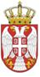 Република СрбијаОСНОВНА ШКОЛА „Краљ Петар I“Ниш, Војводе Путника бр 1.Број: 610-1574/732018-04Датум: 31.10.2018. годинеНа основу члана 99. став 1. тачка 1) и члана 119. став 1. тачка 1) Закона о основама система образовања и васпитања („Службени гласник Републике Србије”, број 88/2017, 27/2018 и др. закони),  члана 61. став 1. тачка 1) и члана 418. Статута Основне школе „Краљ Петар I“ Ниш, број 135/60-2018- 04 од 25. 01. 2018. године, члана 8. став 2. и члана 16. став 1. тачка 3) Закона о раду („Службени гласник Републике Србије“, број 24/2005, 61/2005, 54/2009, 32/2013, 75/2014, 13/2017-УС и 113/2017), Школски одбор Основне школе „Краљ Петар I“ Ниш на седници одржаној 31. 10..2018. године, доносиПРАВИЛНИКА О ВИДЕО НАДЗОРУ Члан 1 Правилником о видео надзору (у даљем тексту: Правилник), уређује се начин спровођења видео надзора, снимање и чувања видео снимака, као и права и обавезе запослених и других радно ангажованих лица која су настала или могу настати поводом прикупљеног видео материјала. ОПШТИ ПОЈМОВИ Члан 2 Видео надзор је електронски облик уочавања, посматрања и записивања активности  деце, ученика, родитеља односно других законских заступника, запослених и трећих лица у просторијама послодавца Основне школе „Краљ Петар I“ Ниш (у даљем тексту: Школа), а у сврху безбедности свих присутних лица у просторијама Школе и ради заштите именовине,  као и накнадно посматрање и анализирање таквих активност.Циљ видео надзора је повећање безбедности запослених и других лица у просторијама Школе, заштита имовине и спречавање евентуалног настанка материјалне и нематеријалне штете. Запослени, у смислу Правилника, је свако лице које се налази у радном односу, као и друга лица са којим је закључен уговор ван радног односа, која се налазе на обављању практичне наставе у Школи  или су у Школи радно ангажована по било ком другом основу.ОПШТА ПРАВИЛА О ВИДЕО НАДЗОРУ Члан 3 Спровођење поступка видео надзора у просторијама Школе има јавни карактер. У том циљу, овлашћено лице Школе је дужно да на видном месту истакне писано и сликовно обавештење да је његов пословни простор под видео надзором. Није допуштено тајно снимање просторија, без знања запослених. Изузетно, Школа је овлашћена да врши тајно снимање просторија само у два случаја: - када постоји законско одобрење за тајно снимање, - када се путем тајног снимања покушава спречити извршење кривичног дела. Тајно снимање је допуштено уколико овлашћени орган врши надзирање просторија ради истраживања могућег извршења кривичног дела или у случају праћења активности запосленог којима се проузрокује значајна материјална штета Школи. Школа не може вршити снимање звука у свом пословном простору, нити постављати видео надзор у санитарним просторијама, тоалету, просторијама намењеним за пресвлачење запослених, као ни у другим просторијама у којима би видео надзор представљао задирање у њихову интиму и нарушавао приватност запослених. Школа не може вршити снимање звука у свом пословном простору, нити постављати видео надзор у учионицама, канцеларијама и наставничкој канцеларији. Члан 4 Видео надзор у смислу Правилника може бити постављен у следећим просторијама Школе: - на улазу у зграду,- у ходницима,- дворишту.Изузетно у циљу заштите имовине, видео надзор може бити постављен у фискултурним салама и балон сали. Члан 5 Опрема за видео надзор поставља се у канцеларију директора Школе у коју приступ могу имати искључиво директор, као и једно или више лица која он овласти актом у писаној форми о чему је потребно водити посебну евиденцију. Све видео камере и монитори за видео надзор морају на снимцима садржати податке о датуму, времену снимања и броју видео камере. Целокупни систем видео надзора мора бити заштићен од приступа неовлашћених лица. Члан 6 Снимљени видео записи се по правилу чувају најдуже 30 дана, а потом се бришу. Изузетно, у случају да је на видео запису снимљен материјал који је неопходан ради обезбеђивања доказа у судском, дисциплинском, прекршајном или другом поступку, исти се мора чувати до окончања таквог поступка, изрицања правноснажне пресуде, истека права на жалбу и друго. Накнадна обрада снимљеног видео материјала је забрањена.ПРАВИЛА О ЗАШТИТИ ЛИЧНОСТИ Члан 7 Школа је дужна да видео надзор организује на такав начин да истим не буде повређено достојанство запосленог, нити да се услед снимања код њега изазове страх или створи непријатељско, понижавајуће или увредљиво окружење. Видео снимци који се односе на запослене не могу да буду доступни трећем лицу, осим у случајевима и под условима утврђеним законом или ако је то потребно ради доказивања одређених чињеница потребних за вођење унапред прописаног поступка. Видео снимке запослених може да прикупља, обрађује, користи и доставља трећим лицима само лице овлашћено од стране директора. Школа је дужна да води рачуна о томе да се приликом спровођења поступка видео надзора ни на који начин не повреде права запослених која су им загарантована Законом о заштити података о личности. ПРАВА И ОБАВЕЗЕ ЗАПОСЛЕНИХ ПО ПИТАЊУ ВИДЕО НАДЗОРА Члан 8 Школа је дужна да запосленом пружи сва потребна обавештења о правилима понашања, њиховим правима и обавезама по питању видео надзора. Школа је дужна да сваког од запослених писаним путем обавести да је у просторијама постављен видео надзор, да се видео записи чувају и да под одређеним условима могу бити коришћени као доказни материјал у циљу утврђивања потребног чињеничног стања и предузимања законом предвиђених мера. Запослени се такође обавештавају да сваки покушај оштећења, уништавања или онеспособљавања опреме за видео надзор представља повреду радне дисциплине због које се запосленом може отказати уговор о раду, а такво понашање запослених може бити пријављено и надлежним органима безбедности. Школа је дужна да пре заснивања радног односа упозна кандидата о томе да је у његовим пословним просторијама постављен видео надзор, као и о правилима која постоје у Школи у вези надзирања таквог простора. Члан 9 Школа има право да организује видео надзор над процесом рада запослених и то само у време које је предвиђено за рад. Видео надзор из става 1. овог члана Правилника може бити спроведен само у циљу: - унапређења процеса рада, - прикупљања потребних чињеница у циљу покретања дисциплинског или другог поступка против запосленог, - спречавања и смањивања ризика који може настати приликом евентуалних пљачки, провала, крађа, туче, насиља и других нежељених и противправних ситуација поводом којих може доћи до штетних последица по запослене, Школу, имовину и настанак штете, - повећања безбедности и здравља на раду запослених, нарочито у просторијама у којима би благовременим уочавањем и откривањем штетних, опасних и нежељених догађања могао бити спречен или битно умањен настанак повреда на раду, хаварија, пожара и других штетних последица по запослене, друга лица која се налазе у таквом простору, као и имовине Школе. ЗАВРШНЕ ОДРЕДБЕЧлан 10 Овај Правилни к ступа на снагу осмог дана од дана објављивања на огласној табли Школе.  ПРЕДСЕДНИК ШКОЛСКОГ ОДБОРА__________________________Невена СтанишићПравилник је заведен под деловодним бројем: 1574/73-2018-04 од 31. 10. 2018. године, објављен је на огласној табли Школе дана 31. 10. 2018. године, а ступио је на снагу дана  08. 11. .2018. године.СЕКРЕТАР ШКОЛЕ__________________________Лидија Цветковић